Инструкция и по оформлению на сайте bus.gov.ru оценки организаций и отзывов о работе образовательных организаций   	Уважаемые посетители сайта Управления образования! Вы можете оценить качество и оставить свои отзывы о качестве услуг,  предоставляемых образовательными организациями Нижнеингашского района на сайте  www.bus.gov.ru.  ИнструкцияI. Для того, чтобы оценить организацию необходимо:Зайти на сайт www.bus.gov.ruВыбрать регионВ строке поиска набрать наименование организацииВыбрать вкладку «Оценить»В появившемся окне поставить оценку (по шкале от 1 до 5)После выставления оценок по выбранным критериям необходимо ввести символы с картинки и выбрать кнопку «Оценить» 2. Для того, чтобы оставить отзыв необходимо:Зайти на сайт www.bus.gov.ruВойти  через Госуслуги, нажав на кнопку «Гражданам»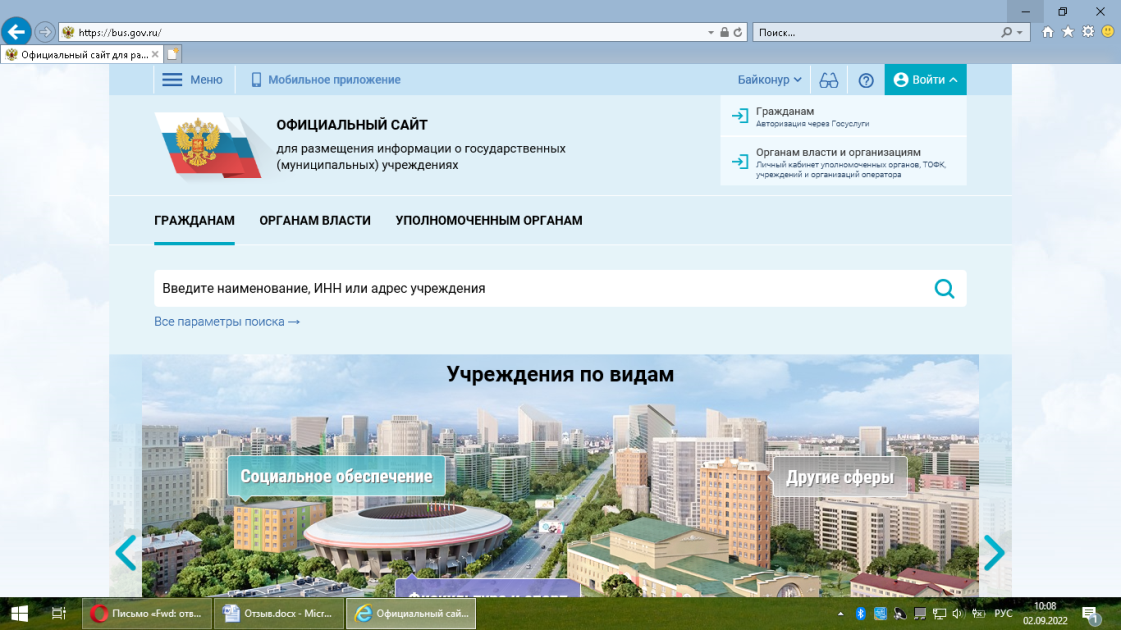 Войти в меню и нажать на «Реестр организаций»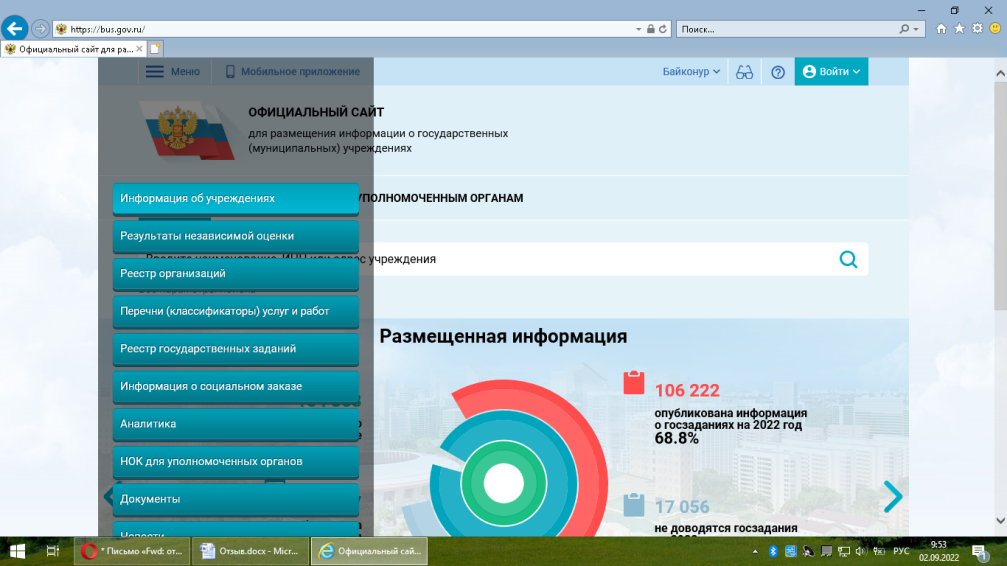 Введите наименование организации, данные об округе, регионе и муниципалитете, нажмите «Показать».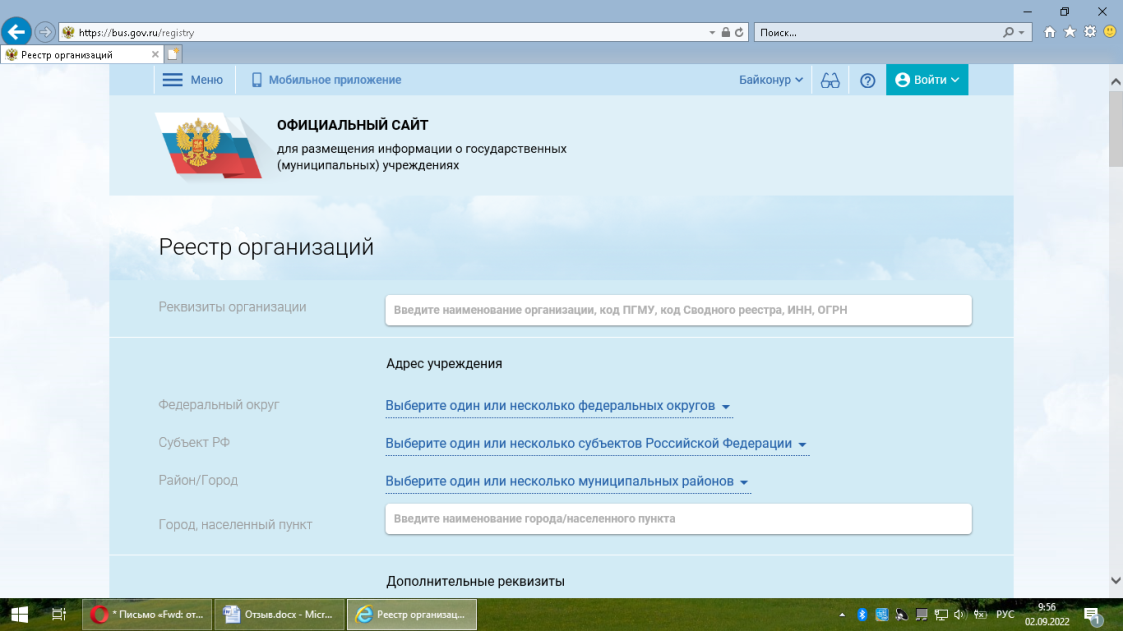 Выбрать вкладку «Оставить отзыв». (Чтобы оставить отзыв необходимо иметь регистрацию на портале Госуслуг)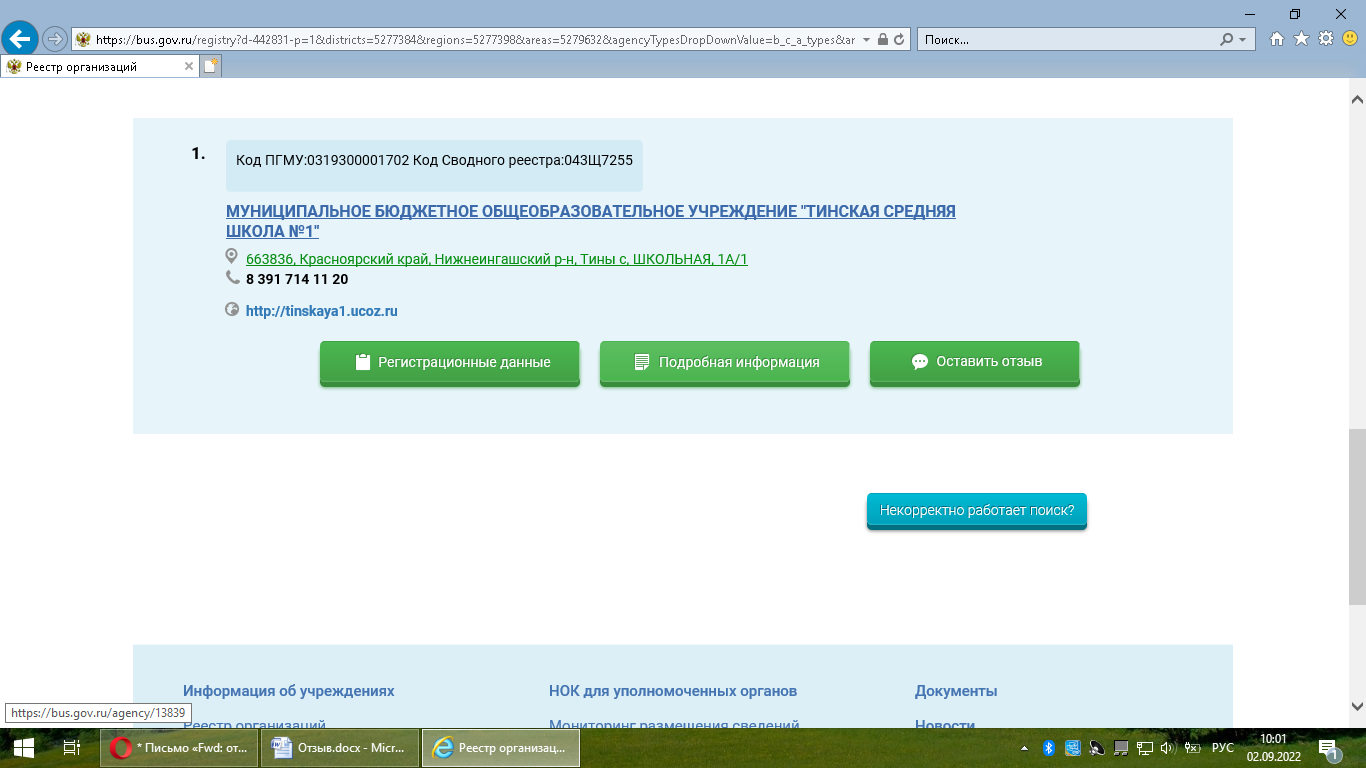  Заполнить форму 3